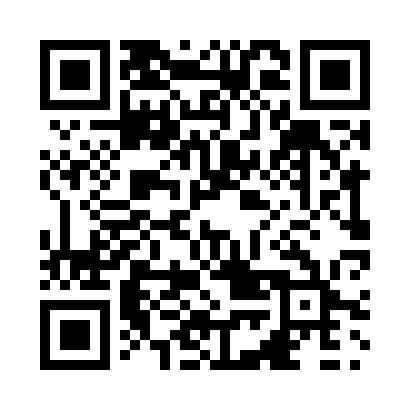 Prayer times for St. Pie X, Ontario, CanadaMon 1 Jul 2024 - Wed 31 Jul 2024High Latitude Method: Angle Based RulePrayer Calculation Method: Islamic Society of North AmericaAsar Calculation Method: HanafiPrayer times provided by https://www.salahtimes.comDateDayFajrSunriseDhuhrAsrMaghribIsha1Mon3:155:121:196:519:2511:222Tue3:165:121:196:509:2511:223Wed3:165:131:196:509:2511:224Thu3:165:141:196:509:2411:225Fri3:175:151:196:509:2411:216Sat3:175:151:206:509:2311:217Sun3:185:161:206:509:2311:218Mon3:185:171:206:499:2211:219Tue3:195:181:206:499:2111:2110Wed3:205:191:206:499:2111:2011Thu3:205:201:206:489:2011:2012Fri3:215:211:206:489:1911:2013Sat3:215:221:206:489:1811:1914Sun3:225:231:216:479:1711:1915Mon3:225:241:216:479:1611:1816Tue3:235:261:216:469:1611:1817Wed3:245:271:216:469:1511:1818Thu3:245:281:216:459:1311:1719Fri3:255:291:216:459:1211:1720Sat3:265:301:216:449:1111:1621Sun3:265:311:216:439:1011:1522Mon3:275:331:216:439:0911:1523Tue3:275:341:216:429:0811:1424Wed3:305:351:216:419:0611:1125Thu3:325:371:216:419:0511:0926Fri3:345:381:216:409:0411:0727Sat3:375:391:216:399:0211:0428Sun3:395:411:216:389:0111:0229Mon3:425:421:216:379:0010:5930Tue3:445:431:216:368:5810:5731Wed3:465:451:216:358:5710:54